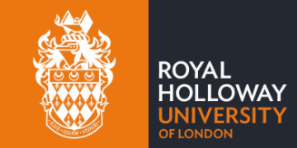 If you are a UKRI, Royal Holloway, externally funded or co-funded postgraduate research student, you are entitled to receive up to 5 days (or 2 weeks) of compassionate leave on full stipend as long as you are in possession of the relevant evidence as stipulated in the guidance notes to this form. Your funding and submission date will be extended by the period of compassionate leave approved.  This form should only be used for the first 5 days/2 weeks of compassionate leave.  Any leave which exceeds this must be requested via the standard interruption process for postgraduate research students. Non-funded students should request a standard suspension of regulations request for extensions to deadlines, or request leave of absence via the standard interruption process for postgraduate research students as required.Student’s detailsCompassionate leave details – maximum 2 weeks   Compassionate leave details – maximum 5 days	Student’s confirmationAcademic approvalPlease return the completed form to doctoralschool@royalholloway.ac.uk 
or to Doctoral School, Royal Holloway, University of London, Egham Hill, Egham, Surrey, TW20 0EX